Guidelines to Approve a Service Billing (SB) and Bursary Transfer (BBT) documentKFS navigation:  Main Menu >  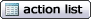 Click on the specific Document number (Id) to open the document.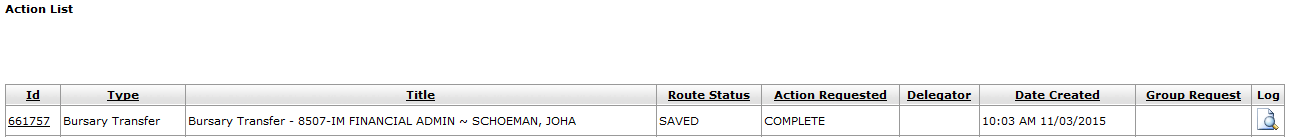 Tab / ActionFields to be completed1Click on 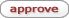 Click on 2Click on 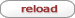 Click on 3Accounting Lines – Income Section Complete or  Chart Code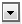 Complete or  Account Number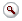 Complete or  ObjectComplete AmountComplete Line Description Click on  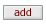 4Complete the documentAt the bottom of the document, click on 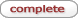 